MARK SHEET – Managing improvement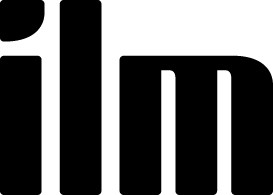 Centre Number :Centre Number :Centre Name :Centre Name :Centre Name :Learner Registration No :Learner Registration No :Learner Name:Learner Name:Learner Name:INSTRUCTIONS FOR ASSESSMENT AND USE OF MARK SHEET Assessment must be conducted with reference to the assessment criteria (AC). In order to pass the unit, every AC must be met.Assessors will normally award marks for every AC and then total them into a percentage.  However, for greater simplicity, there is the option to not use marks at all and merely indicate with a ‘Pass’ or ‘Referral’ in the box (below right).  In order to pass the unit every AC must receive a ‘Pass’ Where marks are awarded according to the degree to which the learner’s evidence in the submission meets each AC, every AC must be met, i.e. receive at least half marks (e.g. min 10/20).  Any AC awarded less than the minimum produces an automatic referral for the submission (regardless of the overall mark achieved).  Sufficiency descriptors are provided as guidance.  If 20 marks are available for an AC and the evidence in the submission approximates to the ‘pass’ descriptor, that indicates it should attract 10 marks out of 20, if a ‘good pass’ then ca. 15 out of 20.  The descriptors are not comprehensive, and cannot be, as there are many ways in which a submission can exceed or fall short of the requirements.INSTRUCTIONS FOR ASSESSMENT AND USE OF MARK SHEET Assessment must be conducted with reference to the assessment criteria (AC). In order to pass the unit, every AC must be met.Assessors will normally award marks for every AC and then total them into a percentage.  However, for greater simplicity, there is the option to not use marks at all and merely indicate with a ‘Pass’ or ‘Referral’ in the box (below right).  In order to pass the unit every AC must receive a ‘Pass’ Where marks are awarded according to the degree to which the learner’s evidence in the submission meets each AC, every AC must be met, i.e. receive at least half marks (e.g. min 10/20).  Any AC awarded less than the minimum produces an automatic referral for the submission (regardless of the overall mark achieved).  Sufficiency descriptors are provided as guidance.  If 20 marks are available for an AC and the evidence in the submission approximates to the ‘pass’ descriptor, that indicates it should attract 10 marks out of 20, if a ‘good pass’ then ca. 15 out of 20.  The descriptors are not comprehensive, and cannot be, as there are many ways in which a submission can exceed or fall short of the requirements.INSTRUCTIONS FOR ASSESSMENT AND USE OF MARK SHEET Assessment must be conducted with reference to the assessment criteria (AC). In order to pass the unit, every AC must be met.Assessors will normally award marks for every AC and then total them into a percentage.  However, for greater simplicity, there is the option to not use marks at all and merely indicate with a ‘Pass’ or ‘Referral’ in the box (below right).  In order to pass the unit every AC must receive a ‘Pass’ Where marks are awarded according to the degree to which the learner’s evidence in the submission meets each AC, every AC must be met, i.e. receive at least half marks (e.g. min 10/20).  Any AC awarded less than the minimum produces an automatic referral for the submission (regardless of the overall mark achieved).  Sufficiency descriptors are provided as guidance.  If 20 marks are available for an AC and the evidence in the submission approximates to the ‘pass’ descriptor, that indicates it should attract 10 marks out of 20, if a ‘good pass’ then ca. 15 out of 20.  The descriptors are not comprehensive, and cannot be, as there are many ways in which a submission can exceed or fall short of the requirements.INSTRUCTIONS FOR ASSESSMENT AND USE OF MARK SHEET Assessment must be conducted with reference to the assessment criteria (AC). In order to pass the unit, every AC must be met.Assessors will normally award marks for every AC and then total them into a percentage.  However, for greater simplicity, there is the option to not use marks at all and merely indicate with a ‘Pass’ or ‘Referral’ in the box (below right).  In order to pass the unit every AC must receive a ‘Pass’ Where marks are awarded according to the degree to which the learner’s evidence in the submission meets each AC, every AC must be met, i.e. receive at least half marks (e.g. min 10/20).  Any AC awarded less than the minimum produces an automatic referral for the submission (regardless of the overall mark achieved).  Sufficiency descriptors are provided as guidance.  If 20 marks are available for an AC and the evidence in the submission approximates to the ‘pass’ descriptor, that indicates it should attract 10 marks out of 20, if a ‘good pass’ then ca. 15 out of 20.  The descriptors are not comprehensive, and cannot be, as there are many ways in which a submission can exceed or fall short of the requirements.INSTRUCTIONS FOR ASSESSMENT AND USE OF MARK SHEET Assessment must be conducted with reference to the assessment criteria (AC). In order to pass the unit, every AC must be met.Assessors will normally award marks for every AC and then total them into a percentage.  However, for greater simplicity, there is the option to not use marks at all and merely indicate with a ‘Pass’ or ‘Referral’ in the box (below right).  In order to pass the unit every AC must receive a ‘Pass’ Where marks are awarded according to the degree to which the learner’s evidence in the submission meets each AC, every AC must be met, i.e. receive at least half marks (e.g. min 10/20).  Any AC awarded less than the minimum produces an automatic referral for the submission (regardless of the overall mark achieved).  Sufficiency descriptors are provided as guidance.  If 20 marks are available for an AC and the evidence in the submission approximates to the ‘pass’ descriptor, that indicates it should attract 10 marks out of 20, if a ‘good pass’ then ca. 15 out of 20.  The descriptors are not comprehensive, and cannot be, as there are many ways in which a submission can exceed or fall short of the requirements.INSTRUCTIONS FOR ASSESSMENT AND USE OF MARK SHEET Assessment must be conducted with reference to the assessment criteria (AC). In order to pass the unit, every AC must be met.Assessors will normally award marks for every AC and then total them into a percentage.  However, for greater simplicity, there is the option to not use marks at all and merely indicate with a ‘Pass’ or ‘Referral’ in the box (below right).  In order to pass the unit every AC must receive a ‘Pass’ Where marks are awarded according to the degree to which the learner’s evidence in the submission meets each AC, every AC must be met, i.e. receive at least half marks (e.g. min 10/20).  Any AC awarded less than the minimum produces an automatic referral for the submission (regardless of the overall mark achieved).  Sufficiency descriptors are provided as guidance.  If 20 marks are available for an AC and the evidence in the submission approximates to the ‘pass’ descriptor, that indicates it should attract 10 marks out of 20, if a ‘good pass’ then ca. 15 out of 20.  The descriptors are not comprehensive, and cannot be, as there are many ways in which a submission can exceed or fall short of the requirements.INSTRUCTIONS FOR ASSESSMENT AND USE OF MARK SHEET Assessment must be conducted with reference to the assessment criteria (AC). In order to pass the unit, every AC must be met.Assessors will normally award marks for every AC and then total them into a percentage.  However, for greater simplicity, there is the option to not use marks at all and merely indicate with a ‘Pass’ or ‘Referral’ in the box (below right).  In order to pass the unit every AC must receive a ‘Pass’ Where marks are awarded according to the degree to which the learner’s evidence in the submission meets each AC, every AC must be met, i.e. receive at least half marks (e.g. min 10/20).  Any AC awarded less than the minimum produces an automatic referral for the submission (regardless of the overall mark achieved).  Sufficiency descriptors are provided as guidance.  If 20 marks are available for an AC and the evidence in the submission approximates to the ‘pass’ descriptor, that indicates it should attract 10 marks out of 20, if a ‘good pass’ then ca. 15 out of 20.  The descriptors are not comprehensive, and cannot be, as there are many ways in which a submission can exceed or fall short of the requirements.INSTRUCTIONS FOR ASSESSMENT AND USE OF MARK SHEET Assessment must be conducted with reference to the assessment criteria (AC). In order to pass the unit, every AC must be met.Assessors will normally award marks for every AC and then total them into a percentage.  However, for greater simplicity, there is the option to not use marks at all and merely indicate with a ‘Pass’ or ‘Referral’ in the box (below right).  In order to pass the unit every AC must receive a ‘Pass’ Where marks are awarded according to the degree to which the learner’s evidence in the submission meets each AC, every AC must be met, i.e. receive at least half marks (e.g. min 10/20).  Any AC awarded less than the minimum produces an automatic referral for the submission (regardless of the overall mark achieved).  Sufficiency descriptors are provided as guidance.  If 20 marks are available for an AC and the evidence in the submission approximates to the ‘pass’ descriptor, that indicates it should attract 10 marks out of 20, if a ‘good pass’ then ca. 15 out of 20.  The descriptors are not comprehensive, and cannot be, as there are many ways in which a submission can exceed or fall short of the requirements.Learner named above confirms authenticity of submission.ILM uses learners’ submissions – on an anonymous basis – for assessment standardisation.  By submitting, I agree that ILM may use this script on condition that all information which may identify me is removed.  However, if you are unwilling to allow ILM use your  script, please refuse by ticking the box: □Learner named above confirms authenticity of submission.ILM uses learners’ submissions – on an anonymous basis – for assessment standardisation.  By submitting, I agree that ILM may use this script on condition that all information which may identify me is removed.  However, if you are unwilling to allow ILM use your  script, please refuse by ticking the box: □Learner named above confirms authenticity of submission.ILM uses learners’ submissions – on an anonymous basis – for assessment standardisation.  By submitting, I agree that ILM may use this script on condition that all information which may identify me is removed.  However, if you are unwilling to allow ILM use your  script, please refuse by ticking the box: □Learner named above confirms authenticity of submission.ILM uses learners’ submissions – on an anonymous basis – for assessment standardisation.  By submitting, I agree that ILM may use this script on condition that all information which may identify me is removed.  However, if you are unwilling to allow ILM use your  script, please refuse by ticking the box: □Learner named above confirms authenticity of submission.ILM uses learners’ submissions – on an anonymous basis – for assessment standardisation.  By submitting, I agree that ILM may use this script on condition that all information which may identify me is removed.  However, if you are unwilling to allow ILM use your  script, please refuse by ticking the box: □Learning Outcome / Section 1:  Understand the effectiveness of the organisation and own ability to manage and improve quality to meet customer requirements Learning Outcome / Section 1:  Understand the effectiveness of the organisation and own ability to manage and improve quality to meet customer requirements Learning Outcome / Section 1:  Understand the effectiveness of the organisation and own ability to manage and improve quality to meet customer requirements Learning Outcome / Section 1:  Understand the effectiveness of the organisation and own ability to manage and improve quality to meet customer requirements Learning Outcome / Section 1:  Understand the effectiveness of the organisation and own ability to manage and improve quality to meet customer requirements Learning Outcome / Section 1:  Understand the effectiveness of the organisation and own ability to manage and improve quality to meet customer requirements Learning Outcome / Section 1:  Understand the effectiveness of the organisation and own ability to manage and improve quality to meet customer requirements Learning Outcome / Section 1:  Understand the effectiveness of the organisation and own ability to manage and improve quality to meet customer requirements Learning Outcome / Section 1:  Understand the effectiveness of the organisation and own ability to manage and improve quality to meet customer requirements Learning Outcome / Section 1:  Understand the effectiveness of the organisation and own ability to manage and improve quality to meet customer requirements Learning Outcome / Section 1:  Understand the effectiveness of the organisation and own ability to manage and improve quality to meet customer requirements Learning Outcome / Section 1:  Understand the effectiveness of the organisation and own ability to manage and improve quality to meet customer requirements Learning Outcome / Section 1:  Understand the effectiveness of the organisation and own ability to manage and improve quality to meet customer requirements Assessment Criteria (AC)Sufficiency Descriptors[Typical standard that , if replicated across the whole submission, would produce a referral, borderline pass or good pass result]Sufficiency Descriptors[Typical standard that , if replicated across the whole submission, would produce a referral, borderline pass or good pass result]Sufficiency Descriptors[Typical standard that , if replicated across the whole submission, would produce a referral, borderline pass or good pass result]Sufficiency Descriptors[Typical standard that , if replicated across the whole submission, would produce a referral, borderline pass or good pass result]Sufficiency Descriptors[Typical standard that , if replicated across the whole submission, would produce a referral, borderline pass or good pass result]Sufficiency Descriptors[Typical standard that , if replicated across the whole submission, would produce a referral, borderline pass or good pass result]Sufficiency Descriptors[Typical standard that , if replicated across the whole submission, would produce a referral, borderline pass or good pass result]Sufficiency Descriptors[Typical standard that , if replicated across the whole submission, would produce a referral, borderline pass or good pass result]Sufficiency Descriptors[Typical standard that , if replicated across the whole submission, would produce a referral, borderline pass or good pass result]Assessor feedback on AC [comments not necessary in every box]Assessor feedback on AC [comments not necessary in every box]Assessor feedback on AC [comments not necessary in every box]AC 1.1Critically assess the organisation’s effectiveness in managing quality to meet or exceed customer requirementsReferral [ca. 9/36]Referral [ca. 9/36]Pass [18/36]Pass [18/36]Pass [18/36]Good Pass [ca. 27/36]Good Pass [ca. 27/36]Good Pass [ca. 27/36]Good Pass [ca. 27/36]AC 1.1Critically assess the organisation’s effectiveness in managing quality to meet or exceed customer requirementsQuality standards used are generic, are not quantified, or their relevance to the customer requirements of the organisation is not clearHow the organisation meets or exceeds the standards is described rather than assessed or critically assessedQuality standards used are generic, are not quantified, or their relevance to the customer requirements of the organisation is not clearHow the organisation meets or exceeds the standards is described rather than assessed or critically assessedQuality outcomes are quantified and there is a limited but sufficient critical assessment using quality standards to demonstrate the organisation’s effectiveness in meeting or exceeding customer requirementsQuality outcomes are quantified and there is a limited but sufficient critical assessment using quality standards to demonstrate the organisation’s effectiveness in meeting or exceeding customer requirementsQuality outcomes are quantified and there is a limited but sufficient critical assessment using quality standards to demonstrate the organisation’s effectiveness in meeting or exceeding customer requirementsQuality outcomes are quantified and there is a detailed critical assessment using quality standards that includes benchmarking to demonstrate the organisation’s effectiveness in meeting the standardsQuality outcomes are quantified and there is a detailed critical assessment using quality standards that includes benchmarking to demonstrate the organisation’s effectiveness in meeting the standardsQuality outcomes are quantified and there is a detailed critical assessment using quality standards that includes benchmarking to demonstrate the organisation’s effectiveness in meeting the standardsQuality outcomes are quantified and there is a detailed critical assessment using quality standards that includes benchmarking to demonstrate the organisation’s effectiveness in meeting the standardsAC 1.1Critically assess the organisation’s effectiveness in managing quality to meet or exceed customer requirementsQuality standards used are generic, are not quantified, or their relevance to the customer requirements of the organisation is not clearHow the organisation meets or exceeds the standards is described rather than assessed or critically assessedQuality standards used are generic, are not quantified, or their relevance to the customer requirements of the organisation is not clearHow the organisation meets or exceeds the standards is described rather than assessed or critically assessedQuality outcomes are quantified and there is a limited but sufficient critical assessment using quality standards to demonstrate the organisation’s effectiveness in meeting or exceeding customer requirementsQuality outcomes are quantified and there is a limited but sufficient critical assessment using quality standards to demonstrate the organisation’s effectiveness in meeting or exceeding customer requirementsQuality outcomes are quantified and there is a limited but sufficient critical assessment using quality standards to demonstrate the organisation’s effectiveness in meeting or exceeding customer requirementsQuality outcomes are quantified and there is a detailed critical assessment using quality standards that includes benchmarking to demonstrate the organisation’s effectiveness in meeting the standardsQuality outcomes are quantified and there is a detailed critical assessment using quality standards that includes benchmarking to demonstrate the organisation’s effectiveness in meeting the standardsQuality outcomes are quantified and there is a detailed critical assessment using quality standards that includes benchmarking to demonstrate the organisation’s effectiveness in meeting the standardsQuality outcomes are quantified and there is a detailed critical assessment using quality standards that includes benchmarking to demonstrate the organisation’s effectiveness in meeting the standards/ 36(min. of 18)/ 36(min. of 18)Pass or ReferralAC 1.2Evaluate own ability to manage quality to meet or exceed customer requirementsReferral [ca. 6/24]Referral [ca. 6/24]Pass [12/24]Pass [12/24]Pass [12/24]Good Pass [ca. 18/24]Good Pass [ca. 18/24]Good Pass [ca. 18/24]Good Pass [ca. 18/24]AC 1.2Evaluate own ability to manage quality to meet or exceed customer requirementsOwn ability to manage quality is not addressed, or is described rather than evaluatedOwn ability to manage quality is not addressed, or is described rather than evaluatedOwn ability to manage quality is evaluated, and not merely described, in order to reach a conclusion or to make recommendationsOwn ability to manage quality is evaluated, and not merely described, in order to reach a conclusion or to make recommendationsOwn ability to manage quality is evaluated, and not merely described, in order to reach a conclusion or to make recommendationsOwn ability to manage quality is evaluated and benchmarked, and not merely described, in order to reach a conclusion or to make recommendationsOwn ability to manage quality is evaluated and benchmarked, and not merely described, in order to reach a conclusion or to make recommendationsOwn ability to manage quality is evaluated and benchmarked, and not merely described, in order to reach a conclusion or to make recommendationsOwn ability to manage quality is evaluated and benchmarked, and not merely described, in order to reach a conclusion or to make recommendationsAC 1.2Evaluate own ability to manage quality to meet or exceed customer requirementsOwn ability to manage quality is not addressed, or is described rather than evaluatedOwn ability to manage quality is not addressed, or is described rather than evaluatedOwn ability to manage quality is evaluated, and not merely described, in order to reach a conclusion or to make recommendationsOwn ability to manage quality is evaluated, and not merely described, in order to reach a conclusion or to make recommendationsOwn ability to manage quality is evaluated, and not merely described, in order to reach a conclusion or to make recommendationsOwn ability to manage quality is evaluated and benchmarked, and not merely described, in order to reach a conclusion or to make recommendationsOwn ability to manage quality is evaluated and benchmarked, and not merely described, in order to reach a conclusion or to make recommendationsOwn ability to manage quality is evaluated and benchmarked, and not merely described, in order to reach a conclusion or to make recommendationsOwn ability to manage quality is evaluated and benchmarked, and not merely described, in order to reach a conclusion or to make recommendations/ 24(min. of 12)/ 24(min. of 12)Pass or ReferralAssessment comments (optional):Assessment comments (optional):Assessment comments (optional):Assessment comments (optional):Assessment comments (optional):Verification comments (optional):Verification comments (optional):Verification comments (optional):Verification comments (optional):Verification comments (optional):Verification comments (optional):Verification comments (optional):Verification comments (optional):Learning Outcome / Section 2:  Be able to plan and implement projects to meet, and if possible exceed, customer requirements Learning Outcome / Section 2:  Be able to plan and implement projects to meet, and if possible exceed, customer requirements Learning Outcome / Section 2:  Be able to plan and implement projects to meet, and if possible exceed, customer requirements Learning Outcome / Section 2:  Be able to plan and implement projects to meet, and if possible exceed, customer requirements Learning Outcome / Section 2:  Be able to plan and implement projects to meet, and if possible exceed, customer requirements Learning Outcome / Section 2:  Be able to plan and implement projects to meet, and if possible exceed, customer requirements Learning Outcome / Section 2:  Be able to plan and implement projects to meet, and if possible exceed, customer requirements Learning Outcome / Section 2:  Be able to plan and implement projects to meet, and if possible exceed, customer requirements Learning Outcome / Section 2:  Be able to plan and implement projects to meet, and if possible exceed, customer requirements Learning Outcome / Section 2:  Be able to plan and implement projects to meet, and if possible exceed, customer requirements Learning Outcome / Section 2:  Be able to plan and implement projects to meet, and if possible exceed, customer requirements Learning Outcome / Section 2:  Be able to plan and implement projects to meet, and if possible exceed, customer requirements Learning Outcome / Section 2:  Be able to plan and implement projects to meet, and if possible exceed, customer requirements Assessment Criteria (AC)Sufficiency Descriptors[Typical standard that , if replicated across the whole submission, would produce a referral, borderline pass or good pass result]Sufficiency Descriptors[Typical standard that , if replicated across the whole submission, would produce a referral, borderline pass or good pass result]Sufficiency Descriptors[Typical standard that , if replicated across the whole submission, would produce a referral, borderline pass or good pass result]Sufficiency Descriptors[Typical standard that , if replicated across the whole submission, would produce a referral, borderline pass or good pass result]Sufficiency Descriptors[Typical standard that , if replicated across the whole submission, would produce a referral, borderline pass or good pass result]Sufficiency Descriptors[Typical standard that , if replicated across the whole submission, would produce a referral, borderline pass or good pass result]Sufficiency Descriptors[Typical standard that , if replicated across the whole submission, would produce a referral, borderline pass or good pass result]Sufficiency Descriptors[Typical standard that , if replicated across the whole submission, would produce a referral, borderline pass or good pass result]Sufficiency Descriptors[Typical standard that , if replicated across the whole submission, would produce a referral, borderline pass or good pass result]Assessor feedback on AC [comments not necessary in every box]Assessor feedback on AC [comments not necessary in every box]Assessor feedback on AC [comments not necessary in every box]AC 2.1Develop an improvement plan that is designed to meet and, if possible, exceed customer requirementsReferral [ca. 6/24]Referral [ca. 6/24]Pass [12/24]Pass [12/24]Pass [12/24]Good Pass [ca. 18/24]Good Pass [ca. 18/24]Good Pass [ca. 18/24]Good Pass [ca. 18/24]AC 2.1Develop an improvement plan that is designed to meet and, if possible, exceed customer requirementsAn improvement plan has not been developedAn improvement plan has been developed, but the improvement plan is insufficient and/or descriptive, or the improvement plan does not address issues identified in the previous sectionAn improvement plan has not been developedAn improvement plan has been developed, but the improvement plan is insufficient and/or descriptive, or the improvement plan does not address issues identified in the previous sectionA limited but sufficient improvement plan has been developed based on issues identified in the previous section that identifies and prioritises areas for improvement, defines success criteria, and sets targets for improvements to meet, and if possible exceed, customer requirementsA limited but sufficient improvement plan has been developed based on issues identified in the previous section that identifies and prioritises areas for improvement, defines success criteria, and sets targets for improvements to meet, and if possible exceed, customer requirementsA limited but sufficient improvement plan has been developed based on issues identified in the previous section that identifies and prioritises areas for improvement, defines success criteria, and sets targets for improvements to meet, and if possible exceed, customer requirementsA comprehensive  improvement plan has been developed based on issues identified in the previous section that identifies and prioritises areas for improvement, defines success criteria, identifies milestones, responsibilities and resources required, and sets targets for improvements to meet, and if possible exceed, customer requirementsA comprehensive  improvement plan has been developed based on issues identified in the previous section that identifies and prioritises areas for improvement, defines success criteria, identifies milestones, responsibilities and resources required, and sets targets for improvements to meet, and if possible exceed, customer requirementsA comprehensive  improvement plan has been developed based on issues identified in the previous section that identifies and prioritises areas for improvement, defines success criteria, identifies milestones, responsibilities and resources required, and sets targets for improvements to meet, and if possible exceed, customer requirementsA comprehensive  improvement plan has been developed based on issues identified in the previous section that identifies and prioritises areas for improvement, defines success criteria, identifies milestones, responsibilities and resources required, and sets targets for improvements to meet, and if possible exceed, customer requirementsAC 2.1Develop an improvement plan that is designed to meet and, if possible, exceed customer requirementsAn improvement plan has not been developedAn improvement plan has been developed, but the improvement plan is insufficient and/or descriptive, or the improvement plan does not address issues identified in the previous sectionAn improvement plan has not been developedAn improvement plan has been developed, but the improvement plan is insufficient and/or descriptive, or the improvement plan does not address issues identified in the previous sectionA limited but sufficient improvement plan has been developed based on issues identified in the previous section that identifies and prioritises areas for improvement, defines success criteria, and sets targets for improvements to meet, and if possible exceed, customer requirementsA limited but sufficient improvement plan has been developed based on issues identified in the previous section that identifies and prioritises areas for improvement, defines success criteria, and sets targets for improvements to meet, and if possible exceed, customer requirementsA limited but sufficient improvement plan has been developed based on issues identified in the previous section that identifies and prioritises areas for improvement, defines success criteria, and sets targets for improvements to meet, and if possible exceed, customer requirementsA comprehensive  improvement plan has been developed based on issues identified in the previous section that identifies and prioritises areas for improvement, defines success criteria, identifies milestones, responsibilities and resources required, and sets targets for improvements to meet, and if possible exceed, customer requirementsA comprehensive  improvement plan has been developed based on issues identified in the previous section that identifies and prioritises areas for improvement, defines success criteria, identifies milestones, responsibilities and resources required, and sets targets for improvements to meet, and if possible exceed, customer requirementsA comprehensive  improvement plan has been developed based on issues identified in the previous section that identifies and prioritises areas for improvement, defines success criteria, identifies milestones, responsibilities and resources required, and sets targets for improvements to meet, and if possible exceed, customer requirementsA comprehensive  improvement plan has been developed based on issues identified in the previous section that identifies and prioritises areas for improvement, defines success criteria, identifies milestones, responsibilities and resources required, and sets targets for improvements to meet, and if possible exceed, customer requirements/ 24(min. of 12)/ 24(min. of 12)Pass or ReferralAC 2.2Implement improvement plans designed to meet or exceed customer requirementsReferral [ca. 4/16]Referral [ca. 4/16]Pass [8/16]Pass [8/16]Pass [8/16]Good Pass [ca. 12/16]Good Pass [ca. 12/16]Good Pass [ca. 12/16]Good Pass [ca. 12/16]AC 2.2Implement improvement plans designed to meet or exceed customer requirementsNo evidence, or insufficient evidence, is provided that an improvement plan(s) has been, or is being, implemented, or the improvement plan is incorrect or inappropriateNo evidence, or insufficient evidence, is provided that an improvement plan(s) has been, or is being, implemented, or the improvement plan is incorrect or inappropriateLimited but sufficient evidence is provided that a correct and appropriate improvement plan(s) has been, or is being, implementedLimited but sufficient evidence is provided that a correct and appropriate improvement plan(s) has been, or is being, implementedLimited but sufficient evidence is provided that a correct and appropriate improvement plan(s) has been, or is being, implementedComprehensive evidence is provided that a correct and appropriate improvement plan(s) has been, or is being, implemented and the evidence is benchmarked against the improvement plan(s)Comprehensive evidence is provided that a correct and appropriate improvement plan(s) has been, or is being, implemented and the evidence is benchmarked against the improvement plan(s)Comprehensive evidence is provided that a correct and appropriate improvement plan(s) has been, or is being, implemented and the evidence is benchmarked against the improvement plan(s)Comprehensive evidence is provided that a correct and appropriate improvement plan(s) has been, or is being, implemented and the evidence is benchmarked against the improvement plan(s)AC 2.2Implement improvement plans designed to meet or exceed customer requirementsNo evidence, or insufficient evidence, is provided that an improvement plan(s) has been, or is being, implemented, or the improvement plan is incorrect or inappropriateNo evidence, or insufficient evidence, is provided that an improvement plan(s) has been, or is being, implemented, or the improvement plan is incorrect or inappropriateLimited but sufficient evidence is provided that a correct and appropriate improvement plan(s) has been, or is being, implementedLimited but sufficient evidence is provided that a correct and appropriate improvement plan(s) has been, or is being, implementedLimited but sufficient evidence is provided that a correct and appropriate improvement plan(s) has been, or is being, implementedComprehensive evidence is provided that a correct and appropriate improvement plan(s) has been, or is being, implemented and the evidence is benchmarked against the improvement plan(s)Comprehensive evidence is provided that a correct and appropriate improvement plan(s) has been, or is being, implemented and the evidence is benchmarked against the improvement plan(s)Comprehensive evidence is provided that a correct and appropriate improvement plan(s) has been, or is being, implemented and the evidence is benchmarked against the improvement plan(s)Comprehensive evidence is provided that a correct and appropriate improvement plan(s) has been, or is being, implemented and the evidence is benchmarked against the improvement plan(s)/ 16(min. of 8)/ 16(min. of 8)Pass or ReferralAssessment comments (optional):Assessment comments (optional):Assessment comments (optional):Assessment comments (optional):Assessment comments (optional):Verification comments (optional):Verification comments (optional):Verification comments (optional):Verification comments (optional):Verification comments (optional):Verification comments (optional):Verification comments (optional):Verification comments (optional):/ 100/ 100TOTAL MARKSTOTAL MARKSAssessor’s DecisionAssessor’s DecisionQuality Assurance UseQuality Assurance UseOutcome (delete as applicable): PASS / REFERRALSignature of Assessor:Date of QA Check:Outcome (delete as applicable): PASS / REFERRALSignature of QA:Date of QA check: